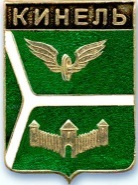 ДУМА ГОРОДСКОГО ОКРУГА КИНЕЛЬ САМАРСКОЙ ОБЛАСТИ446430, г. Кинельул.Мира, 42а                     тел. 2-19-60, 2-18-80« 27 » января 2022 года                                                                               №  148РЕШЕНИЕО внесении изменений в решение Думы городского округа Кинель Самарской области от 27 марта 2014 года № 420 «Об утверждении Положенияо представлении лицами, замещающими в органах местного самоуправления городского округа КинельСамарской области муниципальные должности, сведений  о своих доходах, расходах, об имуществе  и обязательствах имущественного характера, а также сведений о доходах, расходах, об имуществе и обязательствах имущественного характера своих супруги (супруга) и несовершеннолетних детей» (с изменениями от 27.02.2015г. № 514, от 25.02.2016 № 86, от 21.12.2017г. № 321, от 23.06.2020 г. № 577)В соответствии со статьей 12.1. Федерального закона от 25.12.2008 № 273-ФЗ «О противодействии коррупции», Федеральным закономот 07.02.2011г. № 6-ФЗ «Об общих принципах организации и деятельности контрольно-счетных органов субъектов Российской Федерации и муниципальных образований», Положением «О Контрольно-счетной палате городского округа Кинель Самарской области», утвержденным решением Думы городского округа Кинель Самарской области от 25.11.2021г. № 118руководствуясь Уставомгородского округа Кинель Самарской области, Дума городского округа Кинель Самарской областиРЕШИЛА: 1. Внести в решение Думы городского округа Кинель Самарской области от 27 марта 2014 года № 420 «Об утверждении Положения о представлении лицами, замещающими в органах местного самоуправления городского округа Кинель Самарской области муниципальные должности, сведений  о своих доходах, расходах, об имуществе  и обязательствах имущественного характера, а также сведений о доходах, расходах, об имуществе и обязательствах имущественного характера своих супруги (супруга) и несовершеннолетних детей» (с изменениями от 27.02.2015г. № 514, от 25.02.2016 № 86, от 21.12.2017г.№ 321, от 23.06.2020 г. № 577)следующие изменения:1.1. в приложении № 1:1.1.1. в пункте 1.2. абзац второй изложить в следующей редакции:«Лицами, замещающими муниципальные должности в органах местного самоуправления городского округа Кинель Самарской области, являются Глава городского округа Кинель Самарской области, депутаты Думы городского округа Кинель Самарской области и председатель Контрольно-счетной палаты городского округа Кинель Самарской области.»;1.1.2. пункт 2.2. дополнить абзацем следующего содержания:«Сбор справок, содержащих сведения о доходах, расходах, об имуществе и обязательствах имущественного характера, представляемых председателем Контрольно-счетной палаты городского округа Кинель Самарской области, осуществляется аппаратом Контрольно-счетной палаты городского округа Кинель Самарской области.»;1.1.3. пункт 2.4. дополнить абзацем следующего содержания:«Подлинники документов, содержащих сведения о доходах, расходах, об имуществе и обязательствах имущественного характера, представленные в соответствии с настоящим Положением председателем Контрольно-счетной палаты городского округа Кинель Самарской области, после проведения проверочных мероприятий приобщаются к личному делу лица, замещающего должность председателя Контрольно-счетной палаты городского округа Кинель Самарской области.».2. Официально опубликовать настоящее решение. 3. Настоящее  решение  вступает  в  силу  на  следующий  день  после  дня  его  официального  опубликования.4. Контроль за выполнением настоящего решения возложить на  постоянную комиссию по вопросам местного самоуправления Думы городского округа Кинель Самарской области (В.А.Шемшур).Председатель Думы городского округаКинель Самарской области                                                           А.А.СанинГлава городского округа КинельСамарской области                                                                        А.А.Прокудин